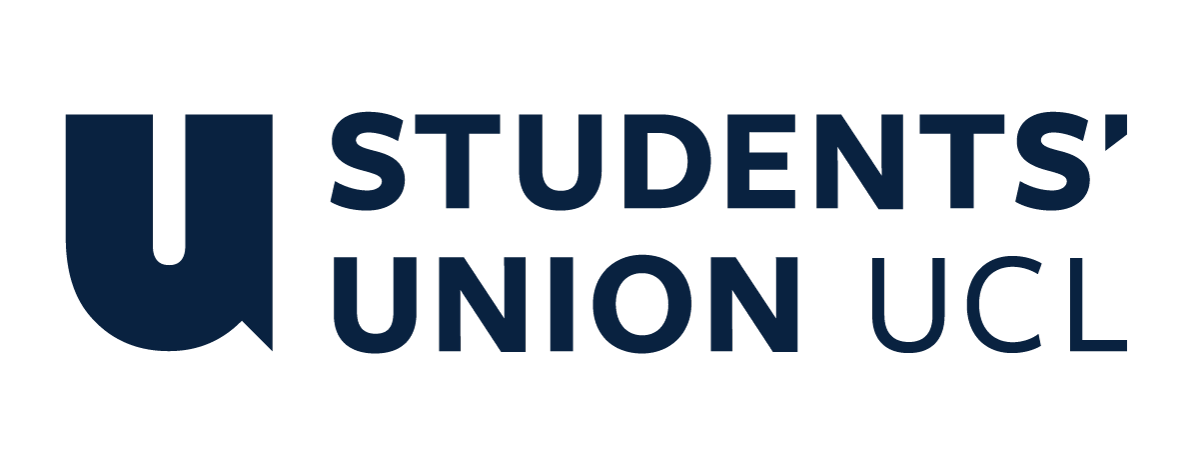 The Constitution of Students’ Union UCL Museums SocietyNameThe name of the club/society shall be Students’ Union UCL Museums Society.The club/society shall be affiliated to Students’ Union UCL.Statement of IntentThe constitution, regulations, management and conduct of the club/society shall abide by all Students’ Union UCL policy, and shall be bound by the Students’ Union UCL Memorandum & Articles of Association, Byelaws, Club and Society Regulations and the club and society procedures and guidance – laid out in the ‘how to guides’.The club/society stresses that it abides by Students’ Union UCL Equal Opportunities Policies, and that club/society regulations pertaining to membership of the club/society or election to the club/society shall not contravene this policy.The Club and Society Regulations can be found on the following webpage: http://studentsunionucl.org/content/president-and-treasurer-hub/rules-and-regulations.The Society CommitteePresidentThe president’s primary role is laid out in section 5.7 of the Club and Society Regulations.TreasurerThe treasurer’s primary role is laid out in section 5.8 of the Club and Society Regulations.Welfare OfficerThe welfare officer’s primary role is laid out in section 5.9 of the Club and Society Regulations.Secretary3.4 	The Secretary shall hold office from the day after the end of term 3 until the last day of term 3 in the following academic year and shall be responsible for the recording of the meeting minutes as well as sending out weekly newsletter to the society’s mailing list.Additional Committee Members Community Outreach Officer3.5	The Community Outreach Officer shall hold office from the day after the end of term 3 until the last day of term 3 in the following academic year and shall be bound by the responsibilities outlined by the Students’ Union UCL Policy.Management of the club/society shall be vested in the club/society committee which will endeavour to meet regularly during term time (excluding UCL reading weeks) to organise and evaluate club/society activities.The committee members shall perform the roles as described in section 5 of the Students’ Union UCL Club and Society Regulations.Committee members are elected to represent the interests and well-being of club/society members and are accountable to their members. If club/society members are not satisfied by the performance of their representative officers they may call for a motion of no-confidence in line with the Students’ Union UCL Club and Society Regulations.Terms, Aims and ObjectivesThe club/society shall hold the following as its aims and objectives.To provide a friendly and inclusive environment for all members of society regardless of their ability or disability; background; gender or sexual identity; race or ethnicity; or religion. This will be in accordance with the Union’s ByeLaw 1.7 on equal opportunities  To provide the opportunity to visit Museums and Galleries around London within a social context, allowing for collective exploration of the city and the chance to discover new topics of interestTo offer opportunities to meet individuals whom work in the museum sector, and so providing our members with the means to ask questions should they be interested in this as a career choice.The club/society shall strive to fulfil these aims and objectives in the course of the academic year as its commitment to its membership.The core activities of the club/society shall be: Trips to Museums and Galleries around the London areaEvents wherein members are invited to listen to a guest speaker or take part in a workshop regarding working within the Museum SectorIn addition, the club/society shall also strive to organise other activities for its members where possible: Social events to allow members to mingle in a relaxed environment This constitution shall be binding on the club/society officers, and shall only be altered by consent of two-thirds majority of the full members present at a club/society general meeting. The Activities Executive shall approve any such alterations. This constitution has been approved and accepted as the Constitution for the Students’ Union UCL Museums Society. By signing this document the president and treasurer have declared that they have read and abide by the Students’ Union UCL Club and Society Regulations.President name:Davide Madrigrano President signature:Davide MadrigranoDate:22 August 2022Treasurer name:Isabel EnglishTreasurer signature:Isabel EnglishDate:22 August 2022